REFUGIOS ATLÁNTICOS DE BIODIVERSIDAD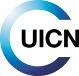 Elementos para la gestión adaptativa de la biodiversidaden la N2000 ante el cambio globalNOTAS DE LA REUNIÓNMiércoles, 30 de enero 201909:00 hs – 13:00hsUICN MedCalle Marie Curie 22, 29590 Campanillas, MálagaPresentes:Carlos Vales - CEIDAPablo Ramil - IBADER. – Universidad de Santiago de CompostelaJavier Ferreiro- IBADER. – Universidad de Santiago de CompostelaAntonio Troya – UICN MedCatherine Numa – UICN MedAndrés Alcántara – UICN Med Violeta Barrios – UICN MedAusencia justificada: CeUICNObjetivosAvanzar en la preparación de un proyecto relacionado con la conservación de los refugios atlánticos de biodiversidad en línea con la resolución WCC-2016-Res-042 del Congreso Mundial de la Naturaleza de la UICN Definir posibles fuentes de financiación, prioridades, objetivos y socios potencialesTras esta puesta en común y consiguiente intercambio, se acordó:Enfocar el proyecto desde la restauración (y la importancia de la caracterización genética de las especies), corredores ecológicos y Soluciones basadas en la Naturaleza. Preparar un proyecto para la convocatoria 2019 de EU LIFE+ Naturaleza.Seguir el modelo del proyecto LIFE Baccata para la caracterización genética, protocolos de crecimiento y restauración de parcelas de hábitats de bosques prioritarios.Ámbito de actuación: región biogeográfica atlántica; norte de España (Galicia, Asturias, Castilla y León, País Vasco) y norte de Portugal.Consorcio: se acuerda partir del consorcio del proyecto LIFE Baccata IBADER (líder del proyecto)CEIDAUICN-MedCastilla y LeónGrupo TragsaFundación Hazi (País Vasco)AsturiasPortugalDuración estimada: 4-5 añosPresupuesto estimado: 3 – 4 millones de EurosTareasIBADER contactará con socios del proyecto LIFE Baccata para presentarles la idea y ver si se adhieren al proyecto.Con base al formulario de proyectos LIFE, IBADER preparará un borrador para circular entre los socios.Se realizará reunión por videoconferencia (Skype) durante el mes de febrero para avanzar en el desarrollo del proyecto.